«омашняя лаборатори»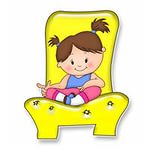 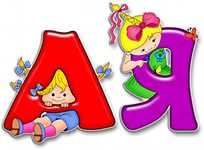 «Один опыт я ставлю выше, чем тысячу мнений, рожденных только воображением».Михаил Васильевич Ломоносов.«Воздух - Невидимка»Ребенок спрашивает: «В нашей комнате есть воздух? Воздух везде? Он невидим?»Не торопитесь ответить коротким  «да» или «нет» на вопрос ребенка. Создайте ему условия, чтобы он сам нашел ответ на свой вопрос, а вы можете быть главным помощником. Организуйте опыты с ребенком. Эти опыты не займут много времени, но заинтересуют вашего малыша, создадут приятную атмосферу увлеченности общим делом. Обязательно обсудите опыт и сделайте выводы.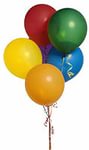 Опыт № 1: «Воздушные шарики».* Выяснить, что внутри нас находится воздух. * Несколько воздушных шариков, разного размера.   Взять воздушные шарики и предложить ребенку их надуть. Обратить внимание детей, что шарики стали увеличиваться. Они увеличиваются от того, что в них появился воздух.Опыт № 2: «Волшебная трубочка».* Выяснить, что внутри нас находится воздух.* Стаканчик с водой, трубочка.   Взять стаканчик с водой и трубочку. Опустить трубочку в воду и подуть в неё. В воде появятся пузырьки. Это пузырьки  воздуха.Опыт № 3: «Чистый глоток воздуха».* Выяснить, что воздух находится везде, вокруг нас.* Прогуляться с ребенком в лесу. Ощутить чистоту и свежесть воздуха. Побеседовать кому, еще, кроме Человека, требуется чистый воздух.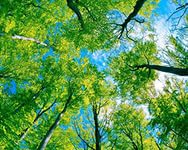 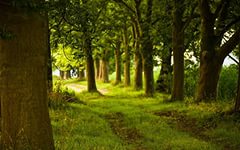 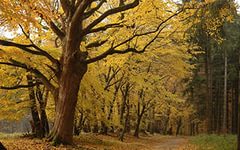 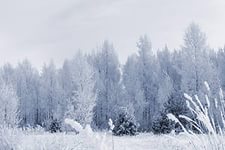 Воспитатель: Столярова Н.В.